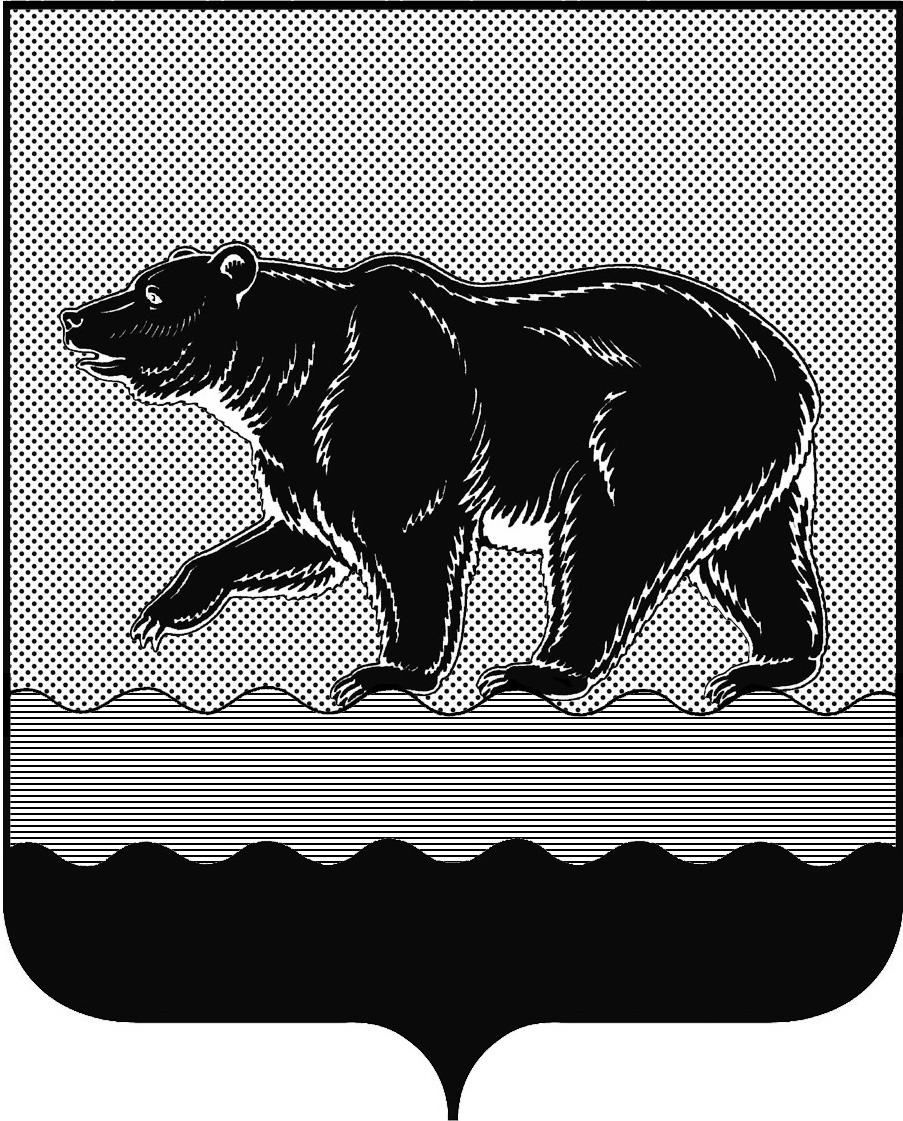 СЧЁТНАЯ ПАЛАТАГОРОДА НЕФТЕЮГАНСКА16 микрорайон, 23 дом, помещение 97, г. Нефтеюганск, 
Ханты-Мансийский автономный округ - Югра (Тюменская область), 628310  тел./факс (3463) 20-30-55, 20-30-63 E-mail: sp-ugansk@mail.ru www.admaugansk.ru Заключениена проект изменений в муниципальную программу города Нефтеюганска «Профилактика терроризма в городе Нефтеюганске»Счётная палата города Нефтеюганска на основании статьи 157 Бюджетного кодекса Российской Федерации, Положения о Счётной палате города Нефтеюганска, утверждённого решением Думы города Нефтеюганска от 31.03.2021 № 923-VI, рассмотрев проект изменений в муниципальную программу «Профилактика терроризма в городе Нефтеюганске» (далее по тексту – проект изменений), сообщает следующее:1. При проведении экспертно-аналитического мероприятия учитывалось наличие экспертизы проекта изменений:1.1. Департамента финансов администрации города Нефтеюганска на предмет его соответствия бюджетному законодательству Российской Федерации и возможности финансового обеспечения её реализации из бюджета города Нефтеюганска.1.2. Департамента экономического развития администрации города Нефтеюганска на предмет соответствия:- Порядку принятия решения о разработке муниципальных программ города Нефтеюганска, их формирования, утверждения и реализации, утверждённому постановлением администрации города Нефтеюганска от 18.04.2019 № 77-нп «О модельной муниципальной программе города Нефтеюганска, порядке принятия решения о разработке муниципальных программ города Нефтеюганска, их формирования, утверждения и реализации» (далее по тексту – Модельная программа, Порядок);- Стратегии социально-экономического развития муниципального образования город Нефтеюганск, утверждённой решением Думы от 31.10.2018 № 483-VI «Об утверждении Стратегии социально-экономического развития муниципального образования город Нефтеюганск на период до 2030 года»;- структурных элементов (основных мероприятий) целям муниципальной программы;- сроков её реализации задачам;- целевых показателей, характеризующих результаты реализации муниципальной программы, показателям экономической, бюджетной и социальной эффективности, а также структурных элементов (основных мероприятий) муниципальной программы;- требованиям, установленным нормативными правовыми актами в сфере управления проектной деятельностью.2. Представленный проект изменений не соответствует Модельной программе, а именно:2.1. В паспорте муниципальной программы:- отсутствует информация о кураторе муниципальной программы;- в строке «Параметры финансового обеспечения муниципальной программы», содержится неполная информация об общем объёме финансирования муниципальной программы, поскольку не отражены сведения о финансовом обеспечении в период 2019-2021 годов;- в строке «Сроки реализации муниципальной программы» указаны    2022-2030 годы. При этом годом начала реализации муниципальной программы является 2019-2025 годы и на период до 2030 года.Рекомендуем устранить указанные замечания, а также в целях исключения несоответствия отдельных частей муниципальной программы, соответствующие изменения предусмотреть в таблице «Распределение финансовых ресурсов муниципальной программы (по годам)».2.2. В графе 4 таблицы «Целевые показатели муниципальной программы» должны указываться базовые показатели на начало реализации муниципальной программы. В проекте изменений базовые показатели не соответствуют указанному требованию. Кроме того, в столбце «Значение показателя по годам» отсутствует информация о значениях показателей в период действия муниципальной программы 2019-2021 годов. Рекомендуем устранить замечания, а также в целях исключения несоответствия отдельных частей муниципальной программы, соответствующие изменения предусмотреть в паспорте программы.2.3. Неверно указано наименование таблицы № 2.3. Проектом изменений в муниципальную программу планируется:3.1. Финансовое обеспечение по программному мероприятию 2.1 «Повышение квалификации по вопросам профилактики терроризма муниципальных служащих и работников муниципальных учреждений» за счёт средств местного бюджета на 2022 год – 86,200 тыс. рублей, 2023 год – 170,900 тыс. рублей, 2024 год – 126,100 тыс. рублей, 2025 год – 49,800 тыс. рублей, 2026-2030 годы – 249,000 тыс. рублей:3.1.1. Соисполнителю департаменту образования и молодёжной политики администрации города Нефтеюганска:1) 2022 год в размере 30,000 тыс. рублей;2) 2023 год в размере 20,000 тыс. рублей;3) 2024 год в размере 20,000 тыс. рублей;4) 2025 год в размере 30,000 тыс. рублей;5) 2026-2030 годы в размере 110,000 тыс. рублей.3.1.2. Соисполнителю комитету физической культуры и спорта администрации города Нефтеюганска:1) 2022 год в размере 10,000 тыс. рублей;2) 2023 год в размере 20,000 тыс. рублей;3) 2024 год в размере 10,000 тыс. рублей;4) 2025 год в размере 10,000 тыс. рублей;5) 2026-2030 годы в размере 70,000 тыс. рублей.3.1.3. Соисполнителю программы комитету культуры и туризма администрации города Нефтеюганска:1) 2022 год в размере 46,200 тыс. рублей;2) 2023 год в размере 130,900 тыс. рублей;3) 2024 год в размере 96,100 тыс. рублей;4) 2025 год в размере 9,800 тыс. рублей;5) 2026-2030 годы в размере 69,000 тыс. рублей.По указанному мероприятию администрации города Нефтеюганска финансирование не предусмотрено.Кроме того, в обоснование планируемых расходов предоставлены коммерческие предложения, содержащие в наименовании курсов повышения квалификации слово «экстремизм». Вместе с тем, постановлением администрации города Нефтеюганска от 15.11.2018 № 597-п утверждена муниципальная программы «Укрепление межнационального и межконфессионального согласия, профилактика экстремизма в городе Нефтеюганске». С целью исключения нецелевого использования бюджетных средств рекомендуем в рамках программного мероприятия заключать муниципальные контракты (договоры) на оказание услуг по проведению курсов повышения квалификации по профилактике, предупреждению терроризма.3.2. Финансовое обеспечение по программному мероприятию 3.1 «Повышение уровня антитеррористической защищённости муниципальных объектов» за счёт средств местного бюджета на 2022 год – 1 510,600 тыс. рублей, 2023 год – 1 328,900 тыс. рублей, 2024 год – 1 373,700 тыс. рублей, 2025 год – 1 450,000 тыс. рублей, 2026-2030 годы – 7 250,000 тыс. рублей:3.2.1. Соисполнителю комитету физической культуры и спорта администрации города Нефтеюганска:1) 2022 год в размере 490,000 тыс. рублей;2) 2023 год в размере 480,000 тыс. рублей;3) 2024 год в размере 490,000 тыс. рублей;4) 2025 год в размере 490,000 тыс. рублей;5) 2026-2030 годы в размере 2 430,000 тыс. рублей.3.2.2. Соисполнителю программы комитету культуры и туризма администрации города Нефтеюганска:1) 2022 год в размере 550,600 тыс. рублей;2) 2023 год в размере 368,900 тыс. рублей;3) 2024 год в размере 403,700 тыс. рублей;4) 2025 год в размере 490,000 тыс. рублей;5) 2026-2030 годы в размере 2 430,000 тыс. рублей.3.2.3. Соисполнителю департаменту образования и молодёжной политики администрации города Нефтеюганска:1) 2022 год в размере 470,000 тыс. рублей;2) 2023 год в размере 480,000 тыс. рублей;3) 2024 год в размере 480,000 тыс. рублей;4) 2025 год в размере 470,000 тыс. рублей;5) 2026-2030 годы в размере 2 390,000 тыс. рублей.4. Финансовые показатели, содержащиеся в проекте изменений, соответствуют расчётам, предоставленным на экспертизу.По итогам проведения экспертизы предлагаем направить проект изменений на утверждение с учётом рекомендаций, отражённых в настоящем заключении. Информацию о решениях, принятых по результатам рассмотрения настоящего заключения, просим направить в адрес Счётной палаты до 19.11.2021 года.Председатель                                                                                    С.А. ГичкинаИсполнитель:инспектор инспекторского отдела № 2Счётной палаты города НефтеюганскаКапитонова Раушания Исхаковнател. 8 (3463) 20-33-03Исх. СП-402-1 от 10.11.2021 г.